								Toruń, 23 listopada 2023 roku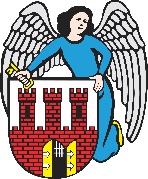     Radny Miasta Torunia        Piotr Lenkiewicz								Sz. Pan								Michał Zaleski								Prezydent Miasta ToruniaWNIOSEKPowołując się na § 18 Statutu Rady Miasta Torunia w nawiązaniu do § 36 ust. 4 Regulaminu Rady Miasta Torunia zwracam się do Pana Prezydenta z wnioskiem:- o wzmocnienie egzekwowania zasad parkowania w strefie zamieszkania na terenie ul. Czapli UZASADNIENIEMieszkańcy zgłaszają problem dotyczący egzekwowania przez służby municypalne zgłoszeń dotyczących nieprawidłowego parkowania pojazdów w miejscu ustanowionej strefy zamieszkania. Działanie to było bardzo oczekiwane przez mieszkańców, zmierzające do poprawy bezpieczeństwa na ulicy. Niestety cały czas znajdują się kierowcy, którzy nie stosują się do obowiązujących przepisów dotyczących parkowania pojazdów w terenie strefy zamieszkania. Zgłaszanie do Straży Miejskiej przypadków nieprawidłowego parkowania nie przynosi efektów – brak spodziewanej reakcji służb. Proszę o zwrócenie uwagi na ten fakt i wzmocnienia w miarę możliwości reakcji na zgłoszenia czynione przez mieszkańców.                                                                         /-/ Piotr Lenkiewicz										Radny Miasta Torunia